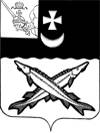 ПРЕДСТАВИТЕЛЬНОЕ СОБРАНИЕБЕЛОЗЕРСКОГО МУНИЦИПАЛЬНОГО РАЙОНАРЕШЕНИЕОт 23.12.2019 № 110О   внесении дополнений в  решениеПредставительного Собрания районаот 28.02.2017 №12          В соответствии с Федеральным законом от 26.12.2008 № 294-ФЗ «О защите прав юридических лиц и индивидуальных предпринимателей при осуществлении государственного контроля (надзора) и муниципального контроля» (с последующими изменениями) и ст.18 Устава района         Представительное Собрание района         РЕШИЛО:         1.Внести дополнения в решение Представительного Собрания района от 28.02.2017 №12 «Об организации и осуществлении муниципального контроля органами местного самоуправления Белозерского муниципального района»(с последующими изменениями и дополнениями):         1.1.Дополнить пункт 1 приложения №2 «Перечень органов местного самоуправления Белозерского муниципального района, уполномоченных на осуществление муниципального контроля» абзацем следующего содержания:         «-муниципальный контроль за использованием и охраной недр при добыче общераспространенных полезных ископаемых, а также при строительстве подземных сооружений, не связанных с добычей полезных ископаемых на территории Белозерского муниципального района.».         1.2.Дополнить приложение №3 «Перечень должностных лиц органов местного самоуправления Белозерского муниципального района, осуществляющих муниципальный контроль» разделом VIII следующего содержания:         «VIII.ПЕРЕЧЕНЬ ДОЛЖНОСТНЫХ ЛИЦ ОСУЩЕСТВЛЯЮЩИХ МУНИЦИПАЛЬНЫЙ КОНТРОЛЬ ЗА ИСПОЛЬЗОВАНИЕМ И ОХРАНОЙ НЕДР ПРИ ДОБЫЧЕ ОБЩЕРАСПРОСТРАНЕННЫХ ПОЛЕЗНЫХ ИСКОПАЕМЫХ, А ТАКЖЕ ПРИ СТРОИТЕЛЬСТВЕ ПОДЗЕМНЫХ СООРУЖЕНИЙ, НЕ СВЯЗАННЫХ С ДОБЫЧЕЙ ПОЛЕЗНЫХ ИСКОПАЕМЫХ НА ТЕРРТИРИИ БЕЛОЗЕРСКОГО МУНИЦИПАЛЬНОГО РАЙОНА         1.Главный специалист отдела архитектуры и строительства администрации Белозерского муниципального района.».         2.Настоящее решение вступает в силу со дня его  опубликования, в районной газете «Белозерье» и размещению на официальном сайте Белозерского муниципального района в информационно-телекоммуникационной сети «Интернет».    Глава района:                                                                              Е.В.Шашкин